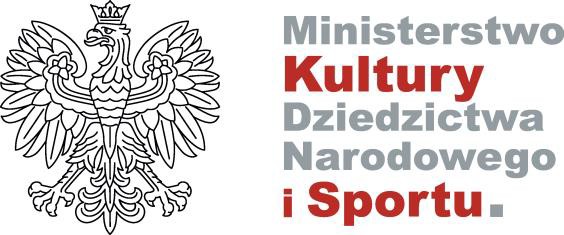 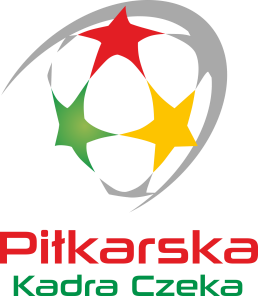 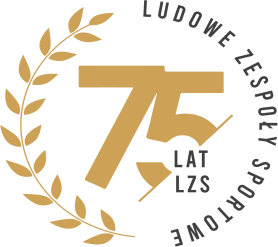 KOMUNIKAT ORGANIZACYJNYFinału Centralnego 21 Ogólnopolskiego Turnieju LZS Dziewcząt                      „Piłkarska Kadra Czeka”                   Mistrzostw Krajowego Zrzeszenia LZS                                  w Piłce NożnejFinał Centralny jest dofinansowany ze środków Ministerstwa  Kultury,             Dziedzictwa  Narodowego i Sportu oraz Samorządu Województwa DolnośląskiegoORGANIZATORZYKrajowe Zrzeszenie Ludowe Zespoły SportoweDolnośląskie Zrzeszenie Ludowe Zespoły Sportowe      WSPÓŁORGANIZATORZY, PARTNERZY, SPONSORZYPowiatowe Zrzeszenie LZS w ŚwidnicyDolnośląski Związek Piłki Nożnej we WrocławiuPowiat ŚwidnickiGmina Miasto ŚwidnicaOSIR Świdnica ŻAP Polonia ŚwidnicaFirma DABROBAU – Paweł DąbrowskiFirma JAKO – Tomasz MojsaTERMIN I MIEJSCE5-7 lipca 2021 r.  Świdnica, obiekty sportowe Świdnickiego Ośrodka Sportu i Rekreacji , ul. Śląska 35.UCZESTNICTWO ( dla przypomnienia)W turnieju biorą udział drużyny będące członkami Zrzeszenia LZS (LZS/LKS) w kategorii dziewcząt: urodzonych w 2006 r. i młodsze.Lista imienna może liczyć maksymalnie 24 zawodniczki (od eliminacji do finałów) i powinna  być potwierdzona  przez zgłaszającą jednostkę organizacyjną.Do   finału   centralnego   w	wyłonionej   drużynie   można	wymienić	2 zawodniczki na zawodniczki z wszystkich drużyn uczestniczących w rozgrywkach wojewódzkich.Podczas turnieju na wszystkich szczeblach rozgrywek   lista zgłoszonych do gry zawodniczek     liczy 16 osób.ZAŁOŻENIA ORGANIZACYJNEWZ LZS zobowiązane są przesłać do Krajowego Zrzeszenia LZS komunikatyz przeprowadzonych rozgrywek turniejów wojewódzkich bezpośrednio po ich zakończeniu.Zgłoszenie do Finałów odbywa się na podstawie przesłanego do Krajowego Zrzeszenia LZS formularza według wzoru na załączniku nr 1 (lista) i nr 2 (RODO) przesłanego w terminie  do 25.06.2021 r. do KZ LZS w Warszawie na adres mailowy : iwona.kania@lzs.pl oraz do bezpośredniego organizatora: DZ LZS we Wrocławiu na adres mailowy : lzs@lzs.info.pl Przyjazd reprezentacji w dniu 05 lipca 2021 roku do biura zawodów - hotel sportowy Świdnica, ul. Śląska 31 -  do godziny 16.30   System rozgrywek oraz miejsce zakwaterowania zostaną podane  na odprawie technicznej.Na finał centralny drużyny przyjeżdżają w składzie: 16 zawodniczek i osób towarzyszących: trenera/ki, kierownika/czki drużyny lub opiekuna/ki, ewentualnie innych osób. Wszystkie dodatkowe osoby (nie dotyczy 16 zawodników/czek i 2 osób trener, kierownik) należy również zgłosić w celu zapewnienia noclegów i wyżywienia.Drużyny przywożą ze sobą 2 jednolite komplety strojów sportowych w różnych kolorach.Weryfikacji dokumentów zgłoszonych drużyn dokonuje organizator zawodów danego szczebla turnieju, za prawidłowość dokumentacji odpowiedzialne są biura Wojewódzkich Zrzeszeń LZS.Dyrektorem Turnieju będzie p. Leszek Noworól – nr telefonu 607 133 024.Kierownikiem/Sędzią Głównym Turnieju będzie Ryszard Dudkowski  – nr telefonu 698 149 164.ZASADY FINANSOWEKoszty organizacji finału centralnego pokrywa Krajowe Zrzeszenie LZS, współorganizatorzy oraz partnerzy. Koszty dojazdu i  pokrywają uczestnicy lub jednostki delegujące. Koszty wyżywienia                          i zakwaterowania pokrywa KZ LZS proporcjonalnie do zgłoszonych uczestników.Koszt osób dodatkowych wynosi 200 zł za pobyt, który należy wpłacać na konto DZ LZS: Santander Bank nr 86 1090 2398 0000 0001 3363 7165.Koszty wpisowego w wysokości 30 zł od osoby pokrywają zainteresowane kluby, lub jednostki delegujące na konto KZ LZS : Bank Milenium S.A. nr 68 1160 2202 0000 0000 2991 3604  (prosimy               o podanie danych do faktury przy wpłacie i przy zgłoszeniu mailowym: nazwa podmiotu, adres, NIP).Wpłacający jest jednocześnie odbiorcą wymienionej faktury.UWAGI KOŃCOWEOchrona danych osobowych. Wszyscy uczestnicy biorący udział w turnieju wyrażają zgodę na przetwarzanie danych osobowych zgodnie z treścią Rozp. PE i Rady (EU) 2016/679 z dnia 27.04.2016 (ogólne rozporządzenie o ochronie danych) w sprawie ochrony osób fizycznych zawartych w powyższym oświadczeniu oraz wykorzystania wizerunku przez administratora danych: Krajowe Zrzeszenie LZS w Warszawie, z siedzibą ul. S. Krzyżanowskiego 46 a, 01-220 Warszawa w celu promocji i upowszechniania sportu oraz kultury fizycznej, w tym publikacji wyników, zdjęć, relacji video, sprawozdań z zawodów w prasie, na stronach internetowych i w informatorach branżowych.Zawody będą odbywać się zgodnie z obowiązującymi w terminie turnieju Rozporządzeniami Rady Ministrów w sprawie ustanowienia określonych ograniczeń, nakazów i zakazów w związku    z trwającą epidemią.W sprawach spornych nie ujętych w regulaminie rozstrzyga organizator danego szczebla.Załączniki:- załącznik nr 1 lista imienna zawodniczek- załącznik nr 2 RODO- program minutowy        Krajowe Zrzeszenie   Ludowe Zespoły Sportowe                Warszawa, 02.06.2021 r.       PROGRAM MINUTOWYFinału Centralnego 21 Ogólnopolskiego Turnieju LZS Dziewcząt                      „Piłkarska Kadra Czeka”                   Mistrzostw Krajowego Zrzeszenia LZS                     w Piłce Nożnej                               Świdnica   5-7.07.202105.07.2021r.   -  poniedziałek Do godziny 16.30 – przyjazd ekip, weryfikacja i zakwaterowanie (Świdnica, ul. Śląska 31)17.00-18.00 – odprawa techniczna18.30-19.30 – kolacja w miejscu zakwaterowania06.07.2021 – wtorek 8.00-9.00 – śniadanie w miejscu zakwaterowania9.30- 10.00 – uroczyste otwarcie mistrzostw – płyta główna OSIR 10.00-13.00 – mecze eliminacyjne w grupach – obiekty OSIR Świdnica13.00-14.00 – obiad – obiekty OSIR Świdnica15.30-18.30 – mecze eliminacyjne w grupach 18.30-19.30- kolacja w miejscu zakwaterowania07.07.2021 – środa 8.00-9.00 – śniadanie w miejscu zakwaterowania10.00-13.00- mecze finałowe – obiekty OSIR Świdnica13.30 – uroczyste zakończenie mistrzostw14.00 – obiad – obiekty OSIR Świdnica